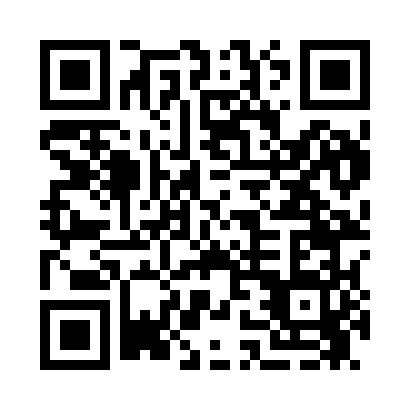 Prayer times for Croton, Iowa, USAMon 1 Jul 2024 - Wed 31 Jul 2024High Latitude Method: Angle Based RulePrayer Calculation Method: Islamic Society of North AmericaAsar Calculation Method: ShafiPrayer times provided by https://www.salahtimes.comDateDayFajrSunriseDhuhrAsrMaghribIsha1Mon4:025:401:115:108:4110:202Tue4:025:411:115:118:4110:193Wed4:035:411:115:118:4110:194Thu4:045:421:115:118:4110:195Fri4:055:421:125:118:4010:186Sat4:055:431:125:118:4010:187Sun4:065:441:125:118:4010:178Mon4:075:441:125:118:3910:169Tue4:085:451:125:118:3910:1610Wed4:095:461:125:118:3910:1511Thu4:105:461:125:118:3810:1412Fri4:115:471:135:118:3810:1313Sat4:125:481:135:118:3710:1214Sun4:135:491:135:118:3710:1215Mon4:155:491:135:118:3610:1116Tue4:165:501:135:118:3510:1017Wed4:175:511:135:118:3510:0918Thu4:185:521:135:118:3410:0819Fri4:195:531:135:118:3310:0620Sat4:205:531:135:108:3310:0521Sun4:225:541:135:108:3210:0422Mon4:235:551:135:108:3110:0323Tue4:245:561:135:108:3010:0224Wed4:255:571:135:108:2910:0125Thu4:275:581:135:098:289:5926Fri4:285:591:135:098:279:5827Sat4:296:001:135:098:269:5728Sun4:316:011:135:098:259:5529Mon4:326:021:135:088:249:5430Tue4:336:021:135:088:239:5231Wed4:356:031:135:088:229:51